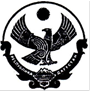                                РЕСПУБЛИКА ДАГЕСТАН        МУНИЦИПАЛЬНОЕ БЮДЖЕТНОЕ УЧРЕЖДЕНИЕ        «КИЗЛЯРСКИЙ ИНФОРМАЦИОННЫЙ ЦЕНТР»        ГОРОДСКОГО ОКРУГА «ГОРОД КИЗЛЯР»Советская ул., 4 г. Кизляр, РД, 368830          тел. +7 (87239) 2-08-69                  Е-mail: mkckizlyar@mail.ru«___» __________ 20____ г                                                                      №   ____                             ПРИКАЗО введении антикоррупционных положений в трудовые договора работников МБУ «Кизлярский информационный центр»В соответствии со статьей 13.3 Федерального закона
  от 25 декабря 2008 г. № 273-ФЗ «О противодействии коррупции», в целях противодействия коррупции, а также осуществления мероприятий, направленных на реализацию антикоррупционной политики,  
 Приказываю:Разработать и утвердить положение об антикоррупционной оговорке в трудовых договорах работников МБУ «Кизлярский информационный центр».Ознакомить сотрудников с положением об антикоррупционных поговорках в трудовых договорах.Контроль за исполнением настоящего приказа оставляю за собой.И.о. директора                                                             Османова К.Б.УТВЕРЖДЕНО: Приказом от 06.03.2023 №09 Директора  МБУ «КИЦ»Журова О.А. Положениеоб Антикоррупционной оговорке в трудовых договорах работниковМБУ «Кизлярский информационный центр»1. Общие положения1. Применяя стандартную антикоррупционную оговорку МБУ «Кизлярский информационный центр» исходит из того, что законодательством Российской Федерации не установлена обязанность включения каких-либо антикоррупционных оговорок в договор, как основание для возникновения, изменения и прекращения обязательств. В Российской Федерации совершение любых действий физическими и юридическими лицами (либо воздержание от их совершения) должно осуществляться в соответствии с действующим законодательством, поэтому дополнительное указание на необходимость соблюдения очевидного факта уже установленного и закрепленного законом не требуется. Независимо оттого будет включена антикоррупционная оговорка в договор или нет, хозяйствующие субъекты обязаны соблюдать законодательство о противодействии коррупции. При отсутствии антикоррупционной оговорки в договоре, хозяйствующие субъекты руководствуются только нормами права и несут ответственность перед государством, при её наличии в договоре хозяйствующие субъекты, дополнительно к нормам права, должны будут руководствоваться условиями антикоррупционной оговорки и нести ответственность за ее нарушение друг перед другом. Факты наличия антикоррупционной оговорки в договоре и последствий при наступлении указанных в ней событий требуют обязательного и четкого исполнения её условий, так как она является одним из условий или частью договора. При наличии в антикоррупционной оговорке ссылки на документ, например, на Методические рекомендации, или иной документ, которым стороны обязаны руководствоваться с целью исполнения антикоррупционной оговорки, стороны будут обязаны руководствоваться этим документом в своей деятельности, так как, подписав договор с наличием в нем антикоррупционной оговорки добровольно взяли на себя, такое обязательство. 2. Стандартная антикоррупционная оговорка в договорах, связанных с хозяйственной деятельностью2. Текст стандартной антикоррупционной оговорки, включаемой в договоры при осуществлении закупок (буква заменяется соответствующей цифрой нумерации в контракте, договоре): « N. Антикоррупционная оговорка»N.l. При исполнении своих обязательств по настоящему Договору Стороны, их аффилированные лица, работники или посредники не выплачивают, не предлагают выплатить и не разрешают выплату каких-либо денежных средств или ценностей, прямо или косвенно, любым лицам для оказания влияния на действия или решения этих лиц с целью получить какие-либо неправомерные преимущества или для достижения иных неправомерных целей. N.2. При исполнении своих обязательств по настоящему Договору Стороны, их аффилированные лица, работники или посредники не осуществляют действия, квалифицируемые применимым для целей настоящего Договора законодательством как дача/получение взятки, коммерческий подкуп, а также иные действия, нарушающие требования применимого законодательства и международных актов о противодействии коррупции. N.3. В случае возникновения у Стороны подозрений, что произошло или может произойти нарушение каких-либо положений п. п. N.l и N.2 настоящего Договора, соответствующая Сторона обязуется уведомить об этом другую Сторону в письменной форме. В письменном уведомлении Сторона обязана сослаться на факты или предоставить материалы, Достоверно подтверждающие или дающие основание предполагать, что произошло или может произойти нарушение каких-либо положений пп. N.l и N.2 настоящего Договора другой Стороной, ее аффилированными лицами, работниками или посредниками. 3. Антикоррупционные положения в трудовых договорах работников 4. Введение антикоррупционной оговорки в трудовые договора, заключаемые между работником и организацией, также является правом организации. 5. Текст антикоррупционной оговорки для трудового договора: «Обязуется: соблюдать установленные Антикоррупционной политикой требования. Работник предупрежден о возможности привлечения в установленном законодательством Российской Федерации порядке к дисциплинарной, административной, гражданскоправовой и/или уголовной ответственности за нарушение антикоррупционных требований, предусмотренных законодательством Российской Федерации, а также Антикоррупционной политикой __________________ __________________ __________________ __________________ __________________ __________________ __________________ __________________ __________________ __________________ 